Cota    Cundinamarca, 21 de enero  de   2022.SeñoresINTERESADOS INVITACIÓN ABIERTA No. 001 DE  2022CiudadReferencia: Respuesta a las observaciones presentadas a la Invitación Abierta 001 de 2022.Respetados Señores:La EMPRESA DE LICORES DE CUNDINAMARCA, por medio del presente documento procede a da respuesta a las observaciones presentadas por los interesados a las condiciones de contratación de la Invitación Abierta No. 001 de 2022 cuyo objeto es el: SUMINISTRO DE PERSONAL TEMPORAL NECESARIO PARA EL CUMPLIMIENTO    DEL PLAN ESTRATEGICO DE LA EMPRESA DE LICORES DE CUNDINAMARCAOBSERVACION PRESENTADA  POR   LUGOAPOBSERVACION 1EXPERIENCIA DE LOS SOCIOSColombia compra eficiente es el máximo órgano rector de contratación estatal.Al respecto dicho ente ha manifestado que la experiencia de los socios se puede acreditar incluso después de los 3 primeros años, siempre que se renueve el RUP, a la letra el concepto reza:“….concepto con radicado No. 4201913000006797 del 19 de noviembre de 2019, en torno a la posibilidad de que las sociedades nuevas puedan seguir acreditando la experiencia de sus socios, accionistas o constituyentes, incluso después de cumplidos 3 años de constitución de la persona jurídica. El criterio que se adoptó fue que la experiencia de los socios, accionistas o constituyentes, para las sociedades que al momento de inscribirse en el RUP tenían menos de 3 años de constituidas, puede seguir siendo acreditada por la persona jurídica después de transcurridos los 3 años del acto de constitución. Esta posición había sido reiterada por esta Subdirección en pronunciamientos posteriores a la acogida en el concepto del 3 de abril de 2018 antes citado y previos a la postura definida en el concepto del 19 de noviembre de 2019 . Se reitera que la finalidad del numeral 2.5 del artículo 2.2.1.1.1.5.2 del Decreto 1082 de 2015 es incentivar la libre competencia y la pluralidad de oferentes en la contratación estatal. Adicionalmente, el Decreto 1082 de 2015 establece que la persona inscrita en el RUP debe presentar la información para renovar su registro a más tardar el quinto día hábil del mes de abril de cada año; de lo contrario cesan sus efectos. En la actualidad, las cámaras de comercio solo pueden eliminar la experiencia registrada en el RUP a solicitud del proponente, por tanto, les corresponde a las personas jurídicas mantener su RUP actualizado y a las entidades estatales verificar el RUP para efectos de evaluar la experiencia. En otras palabras, si la persona jurídica con menos de tres años de constituida registra la experiencia de sus socios en el RUP, y este es renovado, puede continuar utilizando la experiencia inscrita mientras no cesen los efectos del RUP. Por el contrario, si no se renueva y la persona jurídica supera los tres años de constituida, la experiencia que registró de sus socios no puede ser inscrita nuevamente, puesto que el RUP ha cesado sus efectos y la cámara de comercio tiene que hacer nuevamente la verificación documental de la información presentada al momento de inscribirse en el registro…”En este sentido solicitamos respetuosamente se permita acreditar la experiencia de los socios aun después de los 3 años de constituida.RESPUESTA  OBSERVACION 1La  Empresa  de  Licores  de  Cundinamarca, se permite  informar  al  oferente  que es clara la experiencia; dado a que la contratación con la firma LugoAP se encuentra registrada desde año 2019 a la fecha, y mientras se encuentre registra en el RUP,  será valorada y aceptada por la compañía.  OBSERVACION 2En caso de que el proponente cuente con RUP, solicitamos respetuosamente excluir el deber de allegar la siguiente información: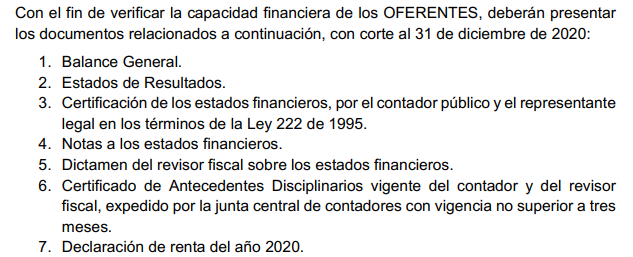 RESPUESTA  OBSERVACION 2La  Empresa  de  Licores  de  Cundinamarca, se permite  informar  al  oferente  que  de  acuerdo  a  lo  estipulado  en  el  numeral  2.2.  Documentos de  contenido  Financiero, inciso  b  establece  que: SI EL PROPONENTE CUENTA CON REGISTRO UNICO DE PROPONENTES Para estos efectos, si el proponente cuenta con el certificado del Registro Único de Proponentes (RUP) vigente y en firme, con información financiera con corte no anterior a 31 diciembre de 2020. Si la empresa ha sido constituida con fecha posterior a ésta, debe presentar el RUP vigente con la información financiera inicial o de apertura. La capacidad financiera del proponente solo es objeto de verificación y en el evento de que no cumpla con el requerimiento de los indicadores financieros, no podrá ser adjudicatario de este proceso y la oferta será calificada como NO CUMPLE. Cuando el proponente o integrante de un consorcio o unión temporal sea persona natural o jurídica de origen extranjero sin domicilio y/o sucursal establecida en Colombia, presentará para efectos de la verificación de la Capacidad Financiera, el último balance general y el estado de resultados de conformidad con la legislación del respectivo país; esta información debe presentarse en moneda colombiana, como lo señalan los artículos 50 y 51 del Decreto 2649 de 1993 y demás normas que lo modifiquen, adicionen o sustituyanNota: La Capacidad Financiera será verificada y tomada directamente del RUP, y por lo anterior no será necesaria la presentación de los documentos solicitados en el literal a del numeral 2.2.1. de la presente invitación.Esto quiere decir que si  cuenta  con  la  información en  el  RUP  no debe  adjuntar  los  documentos  citados  en el  inciso (A) OBSERVACION 3Solicitamos respetuosamente se permita allegar las hojas de vida, luego de adjudicado el contrato.RESPUESTA  OBSERVACION  3La  Empresa  de  Licores  de  Cundinamarca, se permite  informar  al  oferente  que en el  formulario 6  numeral  10 se  aclaró que:  Presentar a la Empresa de Licores de Cundinamarca, previo a la suscripción del "acta de Inicio" del Contrato, las hojas de vida del personal temporal en misión, acompañadas de los siguientes documentos: a) Libreta militar de primera o segunda clase; b) Fotocopia de la Cedula de Ciudanía; c) Experiencia mínima de un (1) año en empresas Industriales o Comerciales en el sector privado o público. Por lo que es claro que las hojas de vida serán solicitadas al adjudicatario del proceso, es decir el futuro contratista.OBSERVACION 4 ¿Acorde al artículo 462-1, del estatuto tributario, el AIU, es la una base gravable especial, sobre la cual se cobran los impuestos, tasas y contribuciones del orden nacional, departamental y local, la entidad contratante tendrá en cuenta dicha base gravable especial?RESPUESTA   OBSERVACION  4La  Empresa  de  Licores  de  Cundinamarca, se permite  informar  al  oferente  que, siempre se ha tenido en cuenta el AIU como base gravable sobre el cual se cobran los impuestos a que haya lugar. OBSERVACION 5 ¿En caso de que el contrato se extienda para la vigencia 2023, la entidad contratante, reconocerá el incremento del SMMLV y AUX DE TRANSPORTE?RESPUESTA   OBSERVACION  5La  Empresa  de  Licores  de  Cundinamarca, se permite  informar  al  oferente  que una vez pase de vigencia el contrato si hay lugar a ello; los incrementos se reconocerán inmediatamente según lo estipulado por Ley la Ley tanto para Incremento solo para el SMLV y el Auxilio de Transporte. OBSERVACION 6 Solicitamos de la forma más respetuosa posible se considere la posibilidad de que se establezca la forma de pago a 30 días.RESPUESTA   OBSERVACION  6La  Empresa  de  Licores  de  Cundinamarca, se permite  informar  al  oferente  que de acuerdo al numeral 6. CONDICIONES GENERALES DE LA CONTRATACIÓN; 6.2 FORMA DE PAGO; la misma está considerada a 30 días a la fecha de radicación de la factura en la Tesorería de la Empresa y previa certificación de cumplimiento a satisfacción parcial y/o final expedida por el supervisor, y certificación de paz y salvo del pago al sistema de seguridad social y aportes parafiscales conforme a la Ley 789 de 2002 y 828 de 2003Cordialmente(Original Firmado)AMPARO MONTEZUMA SOLARTESubgerente de Talento Humano(Original Firmado)SANDRA MILENA CUBILLOS GONZALEZJefe Oficina Asesora de Jurídica y Contratación